2022墾丁國家公園補(捐)助學校暨社福團體參與社區生態旅遊公益參訪交流 活動企劃書活動緣起墾丁國家公園境內社區生態旅遊發展多年，各社區肩負巡守、監測責任，保育原始豐富的自然資源與地理景觀，傳承薈萃的歷史人文。透過在地解說員的引領，遊客透過實地走訪，體驗大自然的奧秘、感受當地特有的文化，社區亦提撥生態遊程部分收入於自然環境維護，朝永續經營的模式邁進。2018 年起，墾丁國家公園管理處辦理「恆春半島社區生態旅遊公益參訪交流」，由生態旅遊社區提供導覽解說服務；公益機關團體提出回饋方案，例如社區清掃、淨灘等，以公益目的進行雙向交流，推廣在地社區生態教育及文化體驗。本年度活動開放申請，符合申請資格單位可洽各社區，參與社區所提供指定遊程之公益性參訪補助。活動不僅提倡生態教育與參加團體反饋交流，更期許社會民眾及在地居民形成社會正向互助之成效，並呼應108課綱核心素養C1道德實踐與公民意識項目提到培養道德思辨與實踐能力，具備民主素養、法治觀念與環境意識，並主動參與公益團體活動，關懷生命倫理議題與生態環境，設計符合課綱的生態人文旅遊，並結合社區的淨灘及關懷社區老人的行程來符合課綱的核心素養，環境保育跟公民責任的養成。辦理單位主辦單位：墾丁國家公園管理處承辦單位：里山生態有限公司協辦單位：恆春半島生態旅遊社區、墾丁生態旅遊聯合發展協會實施範圍墾丁國家公園境內生態旅遊社區。（社頂部落、港口社區、里德社區、滿州協會、後灣社區、大光社區、龍水社區、水蛙窟社區、九棚社區、國境之南社區，擇一參加。）實施期間時間：2022年3月～11月可申請對象依法設立或登記之公私立學校團體、公私立育幼團體、社福機構。每社區生態遊程補助30人為限（以年幼者優先，帶隊/隨隊老師順位）。申請辦法請填妥下方報名資料，電子檔傳送至恆春半島慢慢遊Facebook粉絲專頁。請註明「報名2022墾丁國家公園生態旅遊公益參訪」。名額自活動公布後至額滿為止。相關規定（請詳讀下列規定，再進行申請）申請行程時間至少1日為限。遊程內容不含餐點，若有需求請與社區預定餐點（需付費），或自行處理。申請單位得勾選3個欲前往社區，實際參訪社區由雙方討論決議，由承辦單位安排行程，每申請單位至多參訪1個社區。並非申請即獲選，若報名超額，由主辦及承辦單位討論決議。申請單位於提出申請後7個工作天內，承辦單位將以電話及信件通知申請結果，或是否需補充相關資料。入選單位須自行安排交通工具，並確實辦理參與人員保險，主辦單位及承辦單位不另支付其他費用。請於出發日前3天回傳保險相關證明文件於承辦單位。入選單位需提出回饋方案說明，如社區環境整理（社區清掃或淨灘）、自備餐具等回饋方式。入選單位參與社區活動後須填寫社區問卷。相關事項請洽墾丁生態旅遊聯合發展協會承辦人陳先生，電話：08-8881400。2022墾丁國家公園生態旅遊公益參訪交流 申請報名表附件1.各社區簡介申請單位名稱聯絡人電話市內電話(必填)：行動電話(必填)： 市內電話(必填)：行動電話(必填)： Email通訊地址欲參訪日期    年    月    日 (以週一至週五為主，實際日期由雙方討論後決議) 參訪人數      人 –每社區上限30名(超過30位補助上限，將以全票計算，此遊程不含交通及餐費，需自行前往集合地點)■參訪補助遊程   □社頂部落       □港口社區    □里德社區       □水蛙窟社區   □滿州社區       □後灣社區   □龍水社區       □國境之南社區   □大光社區       □九棚社區   □社頂部落       □港口社區    □里德社區       □水蛙窟社區   □滿州社區       □後灣社區   □龍水社區       □國境之南社區   □大光社區       □九棚社區從何處得知消息□墾管處□里山生態／森社場所／恆春半島慢慢遊 □其他             □墾管處□里山生態／森社場所／恆春半島慢慢遊 □其他             申請單位簡介社區公益交流活動計畫（例如: 透過公益參訪活動了解生態社區之自然人文特色……。）（例如: 透過公益參訪活動，帶給社區的回饋機制……。）（例如: 提出回饋方案說明，如一人一袋小垃圾之回饋……。）（例如: 透過公益參訪活動了解生態社區之自然人文特色……。）（例如: 透過公益參訪活動，帶給社區的回饋機制……。）（例如: 提出回饋方案說明，如一人一袋小垃圾之回饋……。）社頂部落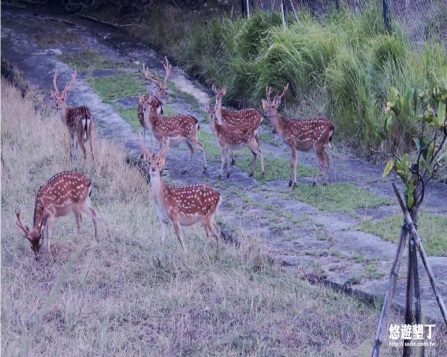 墾丁社頂部落左擁墾丁國家森林遊樂區，右抱社頂自然公園，生態極為豐富，每年9、10月間，從北方南下，數以萬計的赤腹鷹、灰面鵟鷹過境南飛，社頂公園的凌霄亭，是觀賞鷹海、鷹河最佳地點。
港口社區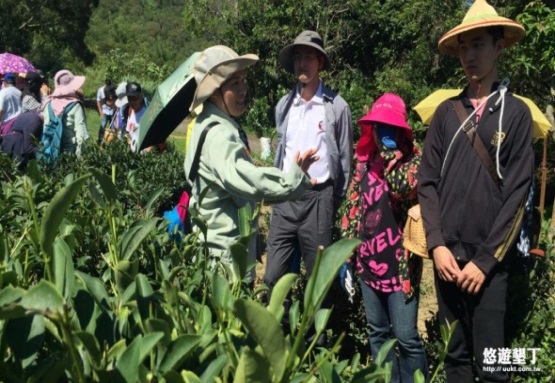 港口村東鄰太平洋為港口溪出海口，可停竹筏，西南與恆春交界，北邊為永靖及滿洲二村。本村面臨太平洋，沿岸資源豐富，大部分的村民靠海維生，每年九月至次年三月有強勁的落山風，作物無法收成，所以農民都改植牧草，也有農民種植港口茶。全村被規劃在墾丁國家公園範圍內，陸蟹資源豐富，每年7~10月為陸蟹活動的高峰期。里德社區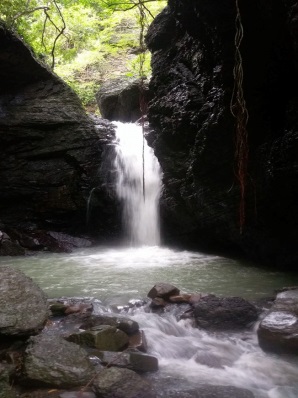 每年在國慶日前後，有大量灰面鵟鷹過境於里德村，為全台灣最大的賞鹰地點，吸引國內外賞鳥人士前來觀賞起鷹、落鷹等景象。除此之外，還有一處林相原始，並帶有幾分神秘感的欖仁溪瀑布，必需溯溪才能進入。瀑布分內外兩層，隱蔽在峽谷峭壁之中，峽谷有如鬼斧神工，加上林木蒼鬱，營造出神祕寂靜的氛圍。國境之南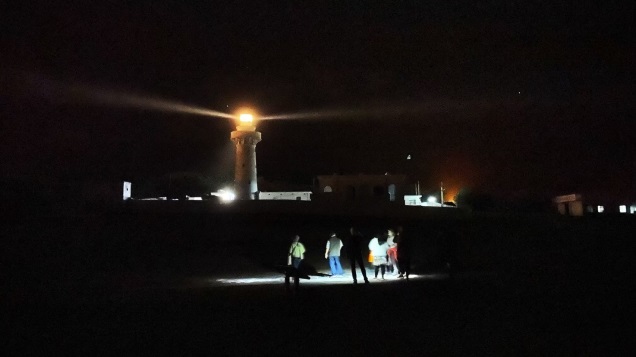 龍坑地區為隆起的珊瑚礁地形，由於地處鵝鑾鼻夾角的端點，冬季海浪拍打著礁岸，旺盛的侵蝕作用，造就了龍坑全區的崩崖、裙礁、峽谷等獨特的地形。鵝鑾鼻公園與龍坑保護區間有個台灣最南點意象標誌，園區設有景觀設施及標示台灣本島陸地最南點的三角水泥製標示。站在木造眺望平，可體驗海蝕珊瑚礁與海構成的龍坑美景。水蛙窟社區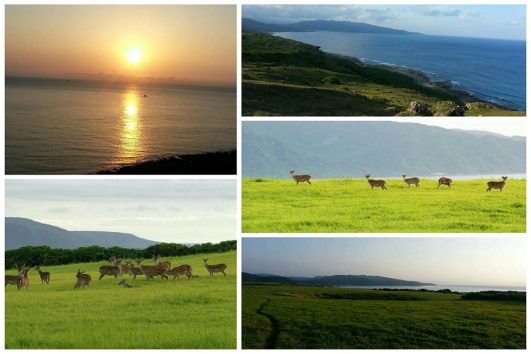 水蛙窟是個純樸的小部落，部落內僅有25戶的居民，部落人口數不到100人。一百多年前，因捕撈虱目魚苗的關係，慢慢的遷居於此，在東北季風來臨不適合出海的時候，在地居民就開始農作，將周圍的林投灌叢伐除成農地，在二十多年前又轉植牧草，因此演變為目前遼闊無際的草原生態景觀。滿州社區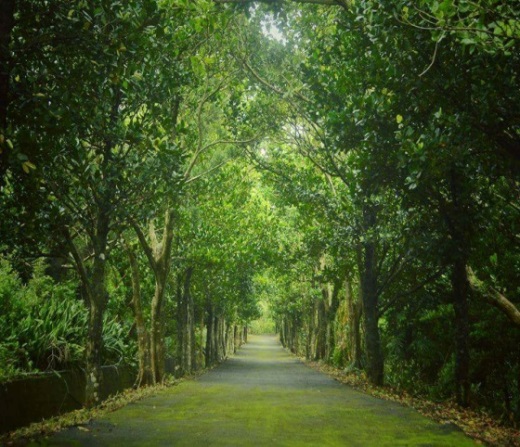 滿州鄉位於台灣屏東縣南端東側，北及西北臨牡丹鄉，東濱太平洋，西鄰車城鄉，南及西南接恆春鎮。舊名「蚊蟀埔」，指早期原住民將吃剩的獵物隨地丟棄，因此四處都是動物腐屍的臭氣。1920年台灣地名大變革，官方以台語「蚊蟀」音近日語「滿洲」（manshū）而將此地易名，當地人恐與滿洲國混淆，去三點水為州。鄉內自然景觀與人文資源豐富，擁有非常多樣且豐富的自然環境與生態資源，亦保留許多過往的歷史痕跡、展現不同族群融合的人文風情。大光社區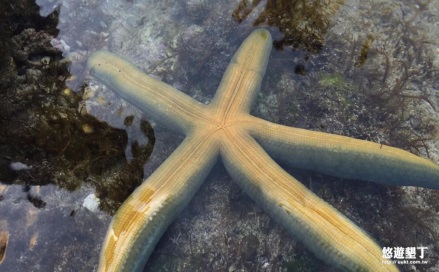 大光里開發甚早，瓊麻工業正興盛時，因海岸線長，曾種植廣大一片瓊麻林。今雖沒落，沿海山坡仍遺有當時種植的瓊麻。當地居民除了以農維生，因有後壁湖漁港在此，社區漁民比率也較高。近來海洋休閒活動興盛，不少在地漁民改為從事浮潛、潛水等觀光旅遊行業。此外，後壁湖潮間帶廣大平 緩的珊瑚礁海蝕平台，珊瑚礁石塊與礫石散佈在潮間帶，提供多樣化微棲地。潮間帶生物多樣，各式各樣的海葵或海膽和各種顏色的海星，非常適合親子同遊與觀察潮間帶生物。後灣社區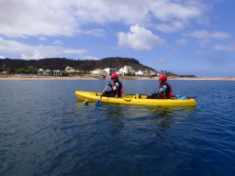 後灣社區位於屏東縣車城鄉，是一處寧靜淳樸的小漁村。優美的弧形沙灘，四季可欣賞夕陽；豐富多樣的潮間帶生物，是觀察生態的好去處。在地居民使用海岸的天然鹽滷製作手工豆腐，也利用後灣的海灣海域安全、風浪平穩，發展無動力水上活動。沿岸景致宜人，在地水上教練陪同遊客體驗清涼有感的獨木舟活動，加上資源豐富且特殊的後灣社區，是家庭親子旅遊來墾丁不可錯過的私房景點。龍水社區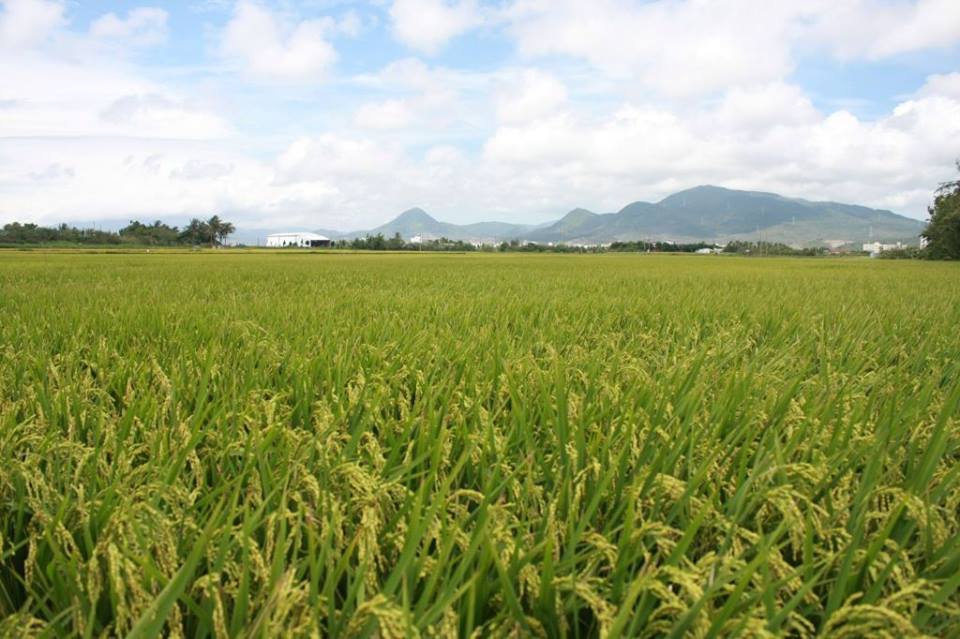 龍水里古名龍宣水、龍泉水，本里因包括龍鑾潭，且又地勢平坦，水源充沛，在農業時代是較富裕地區。近年推動有機耕作，在少汙染的環境下，在台最南的有機稻田上，培育出有名的「琅嶠米」。由於少農藥汙染，村里淡水生態豐富，僅在田埂即可進行生態觀察。鄰近的龍鑾潭自然中心屬於國家公園的特別景觀區，每年的冬季，更有自北方寒冬飛越千里遷徙到龍鑾潭度冬雁鴨水鳥，可觀察到豐富的雁鴨，造就了一處南臺灣的野鳥樂園。九棚社區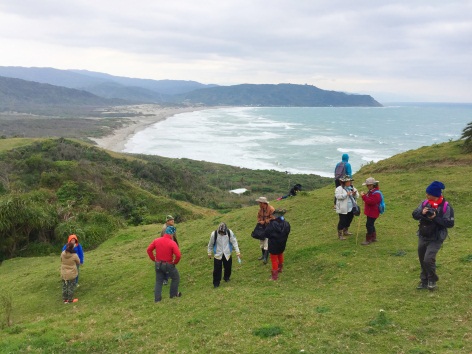 距離墾丁約50分鐘的九棚村，此地大部份屬於環境保育管制區，未經申請無法進入，這可是恆春半島生態資源最豐富的地域之一，同時擁有珊瑚礁海岸、森林、草原、沙丘……等等豐富的地形景觀，此地的生態物種更是精彩，光是植物就有一千多種。